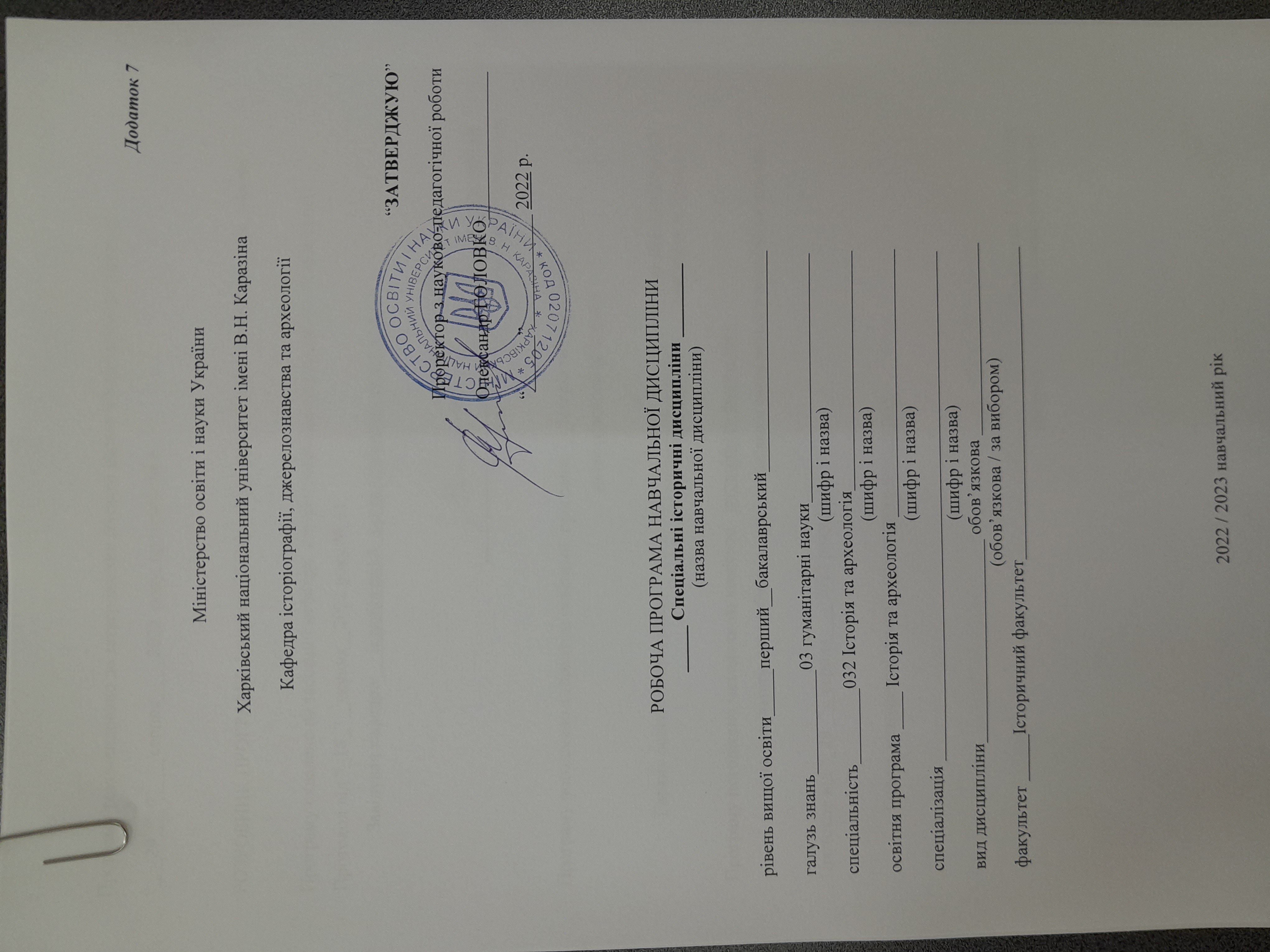 Додаток 7Міністерство освіти і науки УкраїниХарківський національний університет імені В.Н. КаразінаКафедра історіографії, джерелознавства та археології           “ЗАТВЕРДЖУЮ”        Проректор з науково-педагогічної роботи             	        Олександр ГОЛОВКО________________            	        “______”____________ 2022 р.Робоча програма навчальної дисципліни_____ Спеціальні історичні дисципліни ________ (назва навчальної дисципліни)рівень вищої освіти_____перший__бакалаврський________________________галузь знань___________03 гуманітарні науки___________________________ (шифр і назва)спеціальність________032 Історія та археологія__________________________ (шифр і назва)освітня програма ____ Історія та археологія _____________________________(шифр і назва)спеціалізація __________Історія та археологія ___________________________(шифр і назва)вид дисципліни______________________ обов’язкова _____________________(обов’язкова / за вибором)факультет _____Історичний факультет__________________________________2022 / 2023 навчальний рік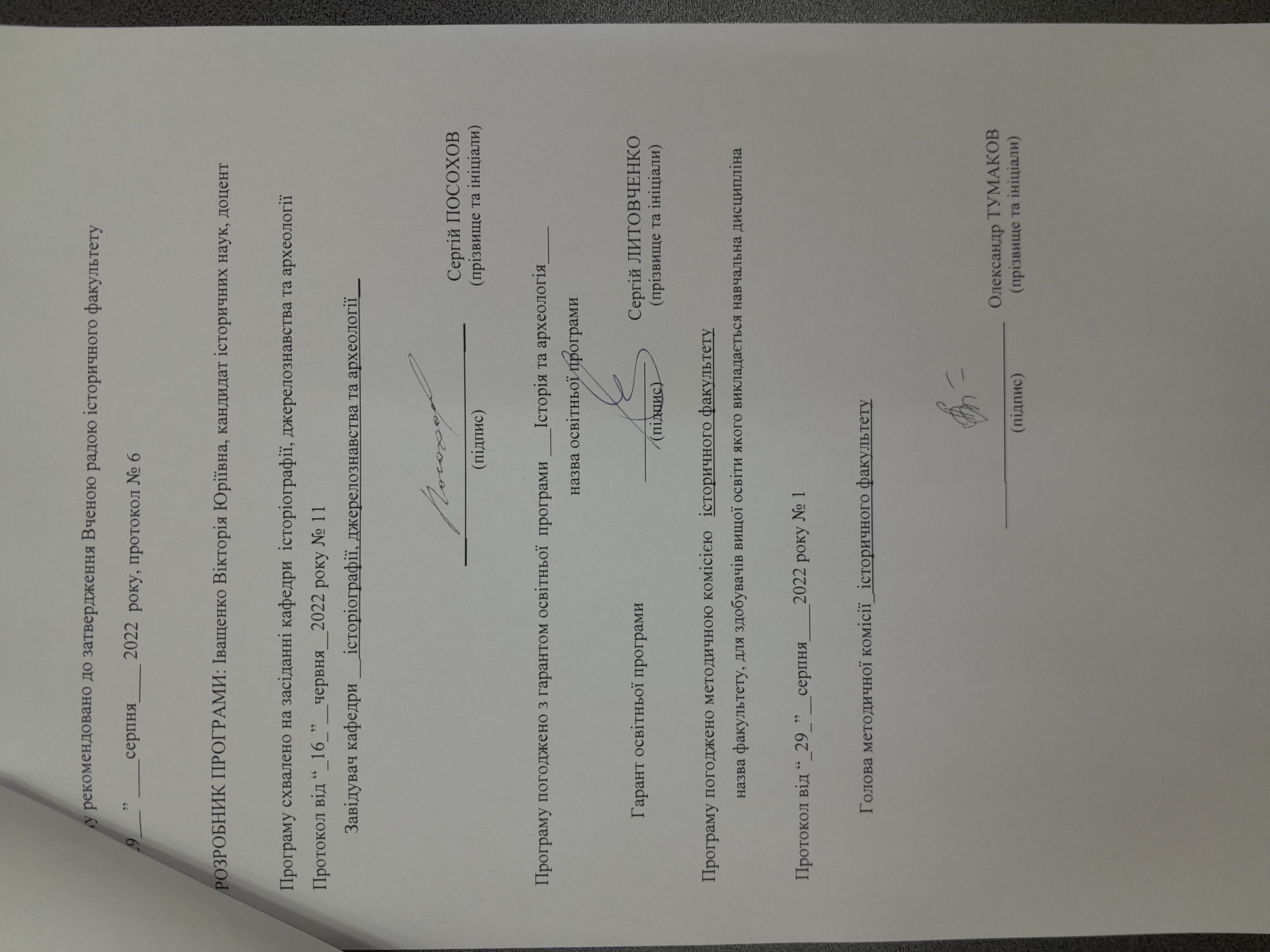 Програму рекомендовано до затвердження Вченою радою історичного факультету“___29___” ____серпня____ 2022  року, протокол № 6РОЗРОБНИК ПРОГРАМИ: Іващенко Вікторія Юріївна, кандидат історичних наук, доцентПрограму схвалено на засіданні кафедри  історіографії, джерелознавства та археології Протокол від “_16_”__червня__2022 року № 11Завідувач кафедри __ історіографії, джерелознавства та археології__                                				  _______________________         Сергій ПОСОХОВ                           		      	                	      (підпис)                             (прізвище та ініціали)         Програму погоджено з гарантом освітньої  програми ___Історія та археологія____                                                                       назва освітньої програми                         	   	 Гарант освітньої програми   _____________Сергій ЛИТОВЧЕНКО                                                                                                       		(підпис)        (прізвище та ініціали)        Програму погоджено методичною комісією   історичного факультетуназва факультету, для здобувачів вищої освіти якого викладається навчальна дисциплінаПротокол від “_25_”__серпня____2022 року № 1                         Голова методичної комісії_ історичного факультету _____________                                                            	     _______________________ Олександр ТУМАКОВ                                                                                     		 (підпис)                   (прізвище та ініціали)ВступПрограма вивчення нормативної навчальної дисципліни «Спеціальні історичні дисципліни» складена відповідно до освітньо-професійної програми підготовки _________бакалавр___032 історія та археологія _____________________________ (назва рівня вищої освіти, освітньо-кваліфікаційного рівня) спеціальності (напряму) ___історія та археологія____________________________Предметом вивчення навчальної дисципліни є система спеціальних історичних дисциплін – джерелознавство, історична хронологія, нумізматика, палеографія, історична ономастика, генеалогія, геральдика, сфрагістика та ряд інших.Програма навчальної дисципліни складається з таких розділів:1. Теорія та методика джерелознавчих досліджень.2.Спеціальні історичні дисципліни: історична хронологія, нумізматика, палеографія, археографія.3. Спеціальні історичні дисципліни: історична ономастика, генеалогія, геральдика, сфрагістика та ін.1. Опис навчальної дисципліни1. Мета та завдання навчальної дисципліни1.1. Метою викладання навчальної дисципліни «Спеціальні історичні дисципліни» є формування професійних основ історика, який володіє сучасними методами джерелознавчого аналізу.1.2. Основними завданнями вивчення дисципліни «Спеціальні історичні дисципліни» є всебічне обговорення та набуття практичних навичок аналізу історичних джерел під час лекцій та семінарських (практичних) занять, які стосуються кількох традиційних спеціальних історичних дисциплін: історична хронологія, нумізматика, палеографія, археологія, історична ономастика, генеалогія, геральдика, сфрагістика.1.3. На вивчення навчальної дисципліни відводиться 4 кредити ECTS.1.4. Загальна кількість годин – 120.1.6. Заплановані результати навчання.Згідно з вимогами освітньо-професійної програми студенти повинні:знати :основи джерелознавства (теорія, історія та методи);особливості різноманітних типів та видів джерел;особливості предмету, завдань, методів окремих спеціальних дисциплін.вміти :працювати із історичними джерелами, визначаючи ступінь автентичності та вірогідності джерела, здійснюючи його всебічне вивчення (як зовнішніх ознак, так і змісту) з метою одержання достовірної інформації про історичні події та явища;застосовувати принцип історизму до джерел;робити аргументовані висновки;користуватися довідковою та науковою літературою тощо.2. Тематичний план навчальної дисципліни	РОЗДІЛ 1. ТЕОРІЯ І МЕТОДИКА ДЖЕРЕЛОЗНАВЧИХ ДОСЛІДЖЕНЬ	Тема 1. Об’єкт, предмет і завдання спеціальних історичних дисциплін.Об’єкт та предмет наукового пізнання спеціальних історичних дисциплін. Класифікація спеціальних історичних дисциплін. Соціальні та практичні завдання спеціальних історичних дисциплін.Тема 2. Теорія та методика джерелознавчих досліджень.Специфіка історичного пізнання. Історичний факт та історичне джерело. Проблеми підвищення інформативної віддачі історичних джерел. Репрезентативність джерельної бази. Критерії класифікації історичних джерел. Характеристика видів писемних джерел. «Зовнішня» та «внутрішня» критика історичних джерел. Проблеми встановлення місця та часу виникнення історичного джерела. Встановлення авторства писемного джерела.РОЗДІЛ 2. СПЕЦІАЛЬНІ ІСТОРИЧНІ ДИСЦИПЛІНИ: ІСТОРИЧНА ХРОНОЛОГІЯ, НУМІЗМАТИКА, ПАЛЕОГРАФІЯ, АРХЕОГРАФІЯ.		Тема 1. Предмет і завдання історичної хронології.	Предмет і завдання історичної хронології. Астрономічні основи літочислення, одиниці виміру часу. Виникнення та розвиток засобів вимірювання часу. Типи календарів та принципи їх побудови. Ери. Календарі народів давнього Сходу. Юліанський та григоріанський календарі. Історія календаря в Україні і Росії з найдавніших часів до сьогодення. Правила переводу дат з юліанського на григоріанський календар. Індикти. Визначення індикту року. Визначення дня тижня за юліанським та григоріанським календарями. Датування подій на підставі повідомлень джерел про астрономічні явища. Переклад дат з мусульманського календаря та календаря доби Великої Французької революції на сучасне літочислення.Тема 2. Предмет і завдання нумізматики.	Предмет нумізматики та її завдання. Нумізматична термінологія. Історія нумізматики. Виникнення грошей, види грошей, їх роль у суспільстві. Технологія виготовлення монет. Монета як джерело історичної інформації. Методика роботи з нумізматичним матеріалом. Історія грошового обігу на території Східної Європи.	Тема 3. Предмет та завдання палеографії.	Предмет та завдання палеографії. Історія палеографії. Зародження писемності у східних слов’ян. Особливості зовнішніх ознак пам’яток писемності періоду Київської Русі. Пам’ятки української та російської писемності XV – XVII ст.ст. Характерні зовнішні ознаки пам’яток писемності XVIII ст. Основні тенденції еволюції знарядь письма та матеріалу для письма. Зміни у графіці та способах запису. Основні принципи прочитання та опису рукописів.Тема 4. Предмет і завдання археографії.Предмет та задачі археографії. Виявлення, атрибуція та каталогізація пам’яток писемності. Принципи публікації історичних документів. Типи та види археографічних праць.РОЗДІЛ 3. СПЕЦІАЛЬНІ ІСТОРИЧНІ ДИСЦИПЛІНИ: ІСТОРИЧНА ОНОМАСТИКА, ГЕНЕАЛОГІЯ, ГЕРАЛЬДИКА, СФРАГІСТИКА та ін.Тема 1. Предмет і завдання історичної ономастики. Предмет і завдання історичної ономастики. Принципи топоніміки. Антропоніми – носії декількох функцій. Завдання етноніміки. Дескриптивний метод. Етимологічний метод. Стратиграфічний та ареальний методи. Семіотичний (формантний) метод. Слов’янські антропоніми. Псевдоніми.Тема 2. Предмет і завдання генеалогії.Історія генеалогічних досліджень у Східній Європі. Методика генеалогічних досліджень. Родословна. Оформлення генеалогічних даних. Генеалогічні древа. Генеалогічні таблиці. Генеалогічні досьє. Генеалогічні картки. Генеалогічні розписи. Генеалогія і генетика.Тема 3. Предмет і завдання геральдики та сфрагістики.Предмет і завдання геральдики та сфрагістики. Основні принципи та правила герботворення. Родові та міські герби Східної Європи як історичне джерело. Призначення та характеристика типів печаток.ТЕМА 4. Інші спеціальні історичні дисципліни.Предмет, завдання та методи мемуаристики. Місце кодикології в системі спеціальних історичних дисциплін. Предмет, об’єкт та завдання маргіналістики. 3. Структура навчальної дисципліниТеми семінарських занять5. Завдання для самостійної роботи.6.  Індивідуальне завданняМетоди навчанняЛекція, семінарські заняття, застосування інформаційних та ігрових технологій.8.  Методи контролюКонтрольні роботи, співбесіда, іспит.9. Розподіл балів, які отримують студентиДля екзаменуШкала оцінюванняКритерії оцінювання відповідей на екзаменаційні завдання:Максимальна кількість балів – 50Відповідь на перше і питання оцінюється по 20 балів:20-13 балів – повна розгорнута відповідь;14-12 балів – розгорнута відповідь з незначними помилками;11-9 балів – відповідь з суттєвими помилками;8-7 балів – часткова відповідь на питання;6-4 балів – обмежена фрагментарна відповідь;3-1 – відповідь з суттєвими помилками;0 балів – неправильна чи відсутня відповідь.Відповідь на друге і третє – 15 балів:15-11 балів – студент продемонстрував творчий підхід до виконання завдання, логічність та повнота викладення теми;10-7 балів – логічний виступ, інформаційно-повний, продуманий;6-4 балів – формальна реалізація завдання з намаганням викласти тему;1-3 балів – фрагментарна реалізація завдання.10. Рекомендоване методичне забезпеченняОсновна література:Богдашина О. М. Джерелознавство історії України: теорія, методика, історія. Харків: Сага, 2004. 212 с.Бондаренко Г. В. Спеціальні історичні дисципліни: навчальний посібник / Східноєвропейський національний університет ім. Л. Українки, Центр дослідів Волині при СНУ ім. Л. України, Кафедра документознавства і музейної справи. Луцьк: Вежа-Друк, 2015. 424 с.Історичне джерелознавство: Підручник для студентів історичних спеціальностей вищих навчальних закладів / Я. С. Калакура, І. Н. Войцехівська, С. Ф. Павленко та ін. Київ: Либідь, 2002. 486 с.Спеціальні історичні дисципліни: довідник: навч. посіб. / І. Н. Воцехівська, В. В. Томазов, М. Ф. Дмитрієнко. Київ: Либідь, 2008. 520 с.Яременко М. Спеціальні історичні дисципліни: навч. посіб. Київ: Аграр Медіа Груп, 2010. 197 с.Допоміжна література:Александров П. Українська монета: історія і сучасність // Старожитності. 1994. Число 3–4, 5–6.Архів Коша Нової Запорозької Січі: Опис справ. 1713–1776. 2-у вид., виправ. і доп. Київ: Наукова думка, 1994. 232 с.Бондар Н. П. Порівняльний аналіз водяних знаків заблудівських, львівських та віленських видань Івана Федорова та Петра Мстиславця // Наук. пр. Нац. б-ки України ім. В. І. Вернадського. Київ, 2008. Вип. 22. С. 258–282.Бондар Н. П. Папір заблудівських видань І. Федорова та П. Мстиславця // Рукописна та книжкова спадщина України. Київ, 2009. Вип. 13. С. 2–23.Брайчевський М. Походження слов’янської писемності. 2-ге вид. Київ: Видавничий дім “КМ Академія”, 2002. 154 с.Вінтоняк О. Україна в описах західноєвропейських подорожників другої половини XVIII століття. Львів; Мюнхен: Дніпрова хвиля, 1995. 144 с.Вербич С. О. Деякі прізвища і прізвиська українців з погляду походження // Актуальні питання антропоніміки. Київ: Видав. дім “Академперіодика” НАН України, 2005. С. 56 – 61.Волинські грамоти XVI ст. Київ: Наук. думка, 1995. 245 с.Гавриленко В. Українська сфрагістика: питання предмета та історіографії. Київ: Наук. думка, 1977. 167 с.Галицько-Волинський літопис. Львів: Червона калина, 1994. 254 с.Герасимчук В.А., Нечипоренко А.Ф. Антропоніми: історія і сучасність. Навч. посібн. Кам'янець-Подільський: Абетка, 2002. 152 с.Гречило А. Герби міст України (XIV — І пол. ХХ ст.). Київ: Брама, 2001. 400 с.Гречило А. Герби та прапори міст і сіл України. Ч. 1. Львів: Друкарські куншти, 2004. 120 с.Гречило А. Герби та прапори міст і сіл України. Ч. 2. Львів, 2020. 112 с.Гречило А. Наш герб. Українські символи від княжих часів до сьогодення. Київ: Родовід, 2018. 400 с.Гречило А. Українська територіальна геральдика. Львів, 2010. 280 с.Дашкевич Я. Майстерня історика: Джерелознавство та спеціальні історичні дисципліни / Упор.: А. Гречило, М. Капраль, А. Фелонюк. Львів: ЛА “Піраміда”, 2011. 792 с.Джерелознавство історії України: довідник / Ред. кол.: Боряк Г. В., Войцехівська І. Н., Калакура Я. С. (заст. голови), Павленко С. Ф., Слюсаренко А. Г., Сохань П. С. Київський університет ім. Т. Шевченка, Кафедра архівознавства та спеціальних галузей історичної науки; НАН України. Інститут української археографії та джерелознавства ім. М. С. Грушевського. Київ, 1998. 212 с.Дей О. І. Словник українських псевдонімів та криптонімів (XVI – XX ст.). Київ: Наукова думка, 1969. 559 с.Ділова документація Гетьманщини XVIII ст.: Збірник документів. Київ: Наукова думка, 1993. 388 с.Дубровіна Л., Гальченко О.Кодикографія української та східнослов’янської рукописної книги і кодикологічна модель структури формалізованого опису рукопису / Академія наук України. Центральна наукова бібліотека ім. В. І. Вернадського. Інститут української археографії. Київ: Інститут української археографії, 1992. 152 с.Дубровіна Л. Кодикологія та кодикографія української рукописної книги / Академія наук України. Інститут рукопису Центральної наукової бібліотеки ім. В. І. Вернадського. Інститут української археографії. Київ: АН України, 1992. 264 с.Журба О. І. Київська археографічна комісія, 1843–1921: Нарис історії і діяльності. Київ: Наук. дкмка, 1993. 187 с.Журба О. І. Становлення української археографії: люди, ідеї інституції. Дніпропетровськ: Вид-во Дніпропетр. ун-ту, 2003. 316 с.Едиційна археографія в Україні у XIX–XX ст.: Плани, проекти, програми видань. Київ, 1993. Вип. 1. 232 с. Запаско Я. П. Пам'ятки книжкового мистецтва: Українська рукописна книга. Львів: Світ, 1995. 480 с.Запаско Я., Мацюк О. Львівські стародруки: Книгознавчий нарис. Львів: Каменяр, 1983. 175 с.Зварич В. В. Нумізматичний словник. Львів: Вид. ун-ту, 1972. 147 с.Зубко А. Українська ономастика : здобутки та проблеми // Спеціальні історичні дисципліни : питання теорії та методики : [зб. наук. праць / Ін-т історії України НАН України ; гол. ред. В. А. Смолій]. Київ, 2007. С. 262–281.Ісаєвич Я. Літературна спадщина Івана Федорова. Львів : Вища шк., 1989. 191 с.Калакура Я. Джерелознавство в дослідницькій діяльності Українського історичного товариства // Український історик. Нью-Йорк, Торонто, Київ, Львів, Мюнхен. 1995. №1–4. С. 53–56.Каталог видань кириличного друку в установах Волині (1600 – 1825). Луцьк: Надстир’я, 2001. 132 с.Кісь Я. П. Палеографія: Навч. посібник. Львів: ЛДУ, 1975. 78 с.Київські глаголичні листки X ст. Київ: Наук. думка, 1983. 11 с.Кириличні стародруки XV – XVII ст. у Національній бібліотеці України імені В. І. Вернадського. Каталог. Київ, 2008. 232 с.Кметь В., Турмис Н., Шуст Р. Стан і перспективи розвитку спеціальних історичних дисциплін // Українська історіографія на зламі ХХ і ХХІ століть: здобутки і проблеми / Ред. Л. Зашкільняк. Львів, 2004. С. 229–259.Ковальський М. П. Актуальні проблеми джерелознавства історії України XVI – XVII ст. // Український археографічний щорічник. Вип. І. Київ: Наукова думка, 1992. С. 261–270.Ковальчук О. О. Українське історичне джерелознавство доби романтизму. Київ: ІУАД, 2011. 324 с.Котляр М. Ф. Нариси історії обігу й лічби монет на Україні XIV – XVII ст. Київ: Наук. думка, 1981. 240 с. Макарчук С. Писемні джерела з історії України: Курс лекцій. Львів: Світ, 1999. 352 с.Масенко Л. Т. Українські імена і прізвища. Київ: Знання, 1990. 48 с.Мацюк О. Я. Папір та філіграні на українських землях (XVI – поч. ХХ ст.). Київ: Наук. думка, 1992. 352 с.Мацюк О. Я. Філіграні архівних документів України XVIII–XX ст. Київ: Наукова думка, 1992. 352 с.Нагороди України: історія, факти, документи: У 3 т. Київ: Українознавство, фірма “ARC-Ukraine”, 1996. Т. 1 – 3.Німчук В. В. Правила видання пам’яток, писаних українською мовою та церковнослов’янською української редакції. Київ, 1995. Ч. 1: Проект. 54 с.Пелещишич А. М., Білущак Т. Н. Інтернет-джерела як засіб використання інформації для джерелознавців // Сумський історико-архівний журнал. 2016. № 26. С. 16–22.Перехрест О.Г. Історична хронологія: Навч. пос. для студ. історичних факультетів. Черкаси: Відлуння, 1999. 144 с.Перкун В. Допоміжні історичні дисципліни: спеціальні історичні дисципліни: підсумки та перспективи студій // УЇЖ. 2021. № 5. С. 190 – 202.Страшко В. Правила передачі тексту кириличних документів ХVІ–ХVІІІ ст. дипломатичним і популярним методами та рекомендації для застосування цих правил у виданнях наукового і науково-популярного типів (проект). Київ, 1992. 44 с.Сохань П. Археографічна робота в Україні: здобутки, проблеми і перспективи // Вісник АН України. 1993. № 6. С. 49–55.Українська геральдика: минуле, сучасність, перспективи: Тези наукової конференції (Львів, 29–30 листопада 1991 р.) / Академія наук України. Інститут української археографії. Українське геральдичне товариство. Укладач А. Гречило. Київ; Львів, 1991. 42 с. Фрис В. Історія кириличної рукописної книги в Україні Х – ХVІІІ ст. Львів: Львів. нац. ун-т, 2003. 188 с.Шамрай М. Маргіналії в стародруках кириличного шрифту ХVІ–ХVІІІ ст. з фонду Національної бібліотеки України ім. В. І. Вернадського. Київ: Академперіодика, 2005. 334 с.Kölzer T. Die Historischen Hilfwissenschaften – gestern und heute // Archiv für Diplomatik, Schriftgeschichte, Siegel- und Wappenkunde. Band 54. Wien; Weimar; Köln, 2008.Koch W. Inschriftenpalaographie des abendlandischen Mittelalters und der fruheren Neuzeit: Fruh- und Hochmittelalter. Wien; München, 2007.Rohr Ch. Historische Hilfwissenschaften: Eine Einführung. Wien; Köln; Weimar, 2015.Szymański J. Nauki pomocnicze historii. Warszawa, 2002. 764 s.11. Посиланная на інформаційні ресурси в Інтернеті, відео-лекції, інше методичне забезпечення.Курс розміщений в системі електронного навчання Харківського національного університету імені В. Н. КаразінаІнститут археографії та джерелознавства імені М. С. Грушевського: http://archeos.org.ua/Кафедра історіографії, джерелознавства та археології ХНУ імені В. Н. Каразіна: http://historiography.karazin.ua/Національна бібліотека імені В. І. Вернадського: http://www.nbuv.gov.ua/Американська нумізматична асоціація: https://www.money.org/Генеалогічний сайт https://www.myheritage.com.ua/deep-nostalgiaОдеський музей нумізматики: https://www.museum.com.ua/Рідні. Карта поширення прізвищ України: https://ridni.org/karta/Українське геральдичне товариство: http://uht.org.ua/ua/Лекція К. Бондар про біографічні наративи жінок у листах до влади Львова 1944–1945 років: https://www.youtube.com/watch?v=tKg9L0514H4Лекція В. Косіва про чоловічі образи українців у плакаті УРСР 1945 – 1949 рр.: https://www.youtube.com/watch?v=Az7duOpiDY0histograph.io: http://histography.io/11. Особливості викладання дисципліни за умови змішаного навчанняУ разі продовження карантину на другий семестр курс буде викладатися за змішаною формою навчання. Лекції будуть проводитися в онлайн режимі із застосуванням платформи для відеоконференцій ZOOM. 25 – 30 % часу лекції обов’язково резервується для запитань, дискусій, обговорення навчального матеріалу. Змішане навчання також передбачає проведення поточного та підсумкового контролю онлайн.Семінарські заняття, які орієнтовані на формування практичних навичок, компетенцій, узагальнення теоретичного матеріалу, планується проводити в аудиторії (до 20 осіб). Курс розміщений в системі електронного навчання Харківського національного університету імені В. Н. Каразіна (на платформі Moodle), який забезпечує асинхронний процес навчання. Курс містить усі необхідні елементи: загальну інформацію про дисципліну, що вивчається; методичні рекомендації до тем, що вивчаються; тексти лекцій; мультимедійні презентації; рекомендовану для вивчення літературу та веб-ресурси; питання для самоконтролю; набори контрольних завдань для поточного та підсумкового контролів (у вигляді есе та автоматизованих тестів); передбачені активні форми навчання (чати та форуми). Ці елементи забезпечують як лекційну, так і практичну частину навчання. Курс знаходиться у процесі сертифікації.Посилання на курс: https://dist.karazin.ua/moodle/course/view.php?id=630Наразі поєднання дистанційної та аудиторної роботи дозволяють отримати основну інформацію та ідеї, залучають студентів до активного навчання, передбачає різноманітні форми контролю та можливості рефлексії, зворотній зв’язок упродовж усього курсу. 1.5. Характеристика навчальної дисципліни1.5. Характеристика навчальної дисципліниНормативнаНормативнаДенна форма навчанняЗаочна (дистанційна) форма навчанняРік підготовкиРік підготовки2-й2-йСеместрСеместр4-й3-4-йЛекціїЛекції44 год.22 год.Практичні, семінарські заняттяПрактичні, семінарські заняття20 год. год.Лабораторні заняттяЛабораторні заняття год. год.Самостійна роботаСамостійна робота56 год.70 год.Індивідуальні завдання Індивідуальні завдання год.год.Назви розділів і темКількість годинКількість годинКількість годинКількість годинКількість годинКількість годинКількість годинКількість годинКількість годинКількість годинКількість годинКількість годинНазви розділів і темденна формаденна формаденна формаденна формаденна формаденна формазаочна формазаочна формазаочна формазаочна формазаочна формазаочна формаНазви розділів і темусього у тому числіу тому числіу тому числіу тому числіу тому числіусього у тому числіу тому числіу тому числіу тому числіу тому числіНазви розділів і темусього лплаб.інд.с. р.усього лплаб.інд.с. р.12345678910111213Розділ 1. Теорія та методика джерелознавчих досліджень.Розділ 1. Теорія та методика джерелознавчих досліджень.Розділ 1. Теорія та методика джерелознавчих досліджень.Розділ 1. Теорія та методика джерелознавчих досліджень.Розділ 1. Теорія та методика джерелознавчих досліджень.Розділ 1. Теорія та методика джерелознавчих досліджень.Розділ 1. Теорія та методика джерелознавчих досліджень.Розділ 1. Теорія та методика джерелознавчих досліджень.Розділ 1. Теорія та методика джерелознавчих досліджень.Розділ 1. Теорія та методика джерелознавчих досліджень.Розділ 1. Теорія та методика джерелознавчих досліджень.Розділ 1. Теорія та методика джерелознавчих досліджень.Розділ 1. Теорія та методика джерелознавчих досліджень.Тема 1. Об’єкт, предмет і завдання    спеціальних історичних дисциплін84412210Тема 2. Теорія та методика історичних досліджень24861026422Разом за розділом 1321261438632Розділ 2. Спеціальні історичні дисципліни: історична хронологія, нумізматика, палеографія, археографія.Розділ 2. Спеціальні історичні дисципліни: історична хронологія, нумізматика, палеографія, археографія.Розділ 2. Спеціальні історичні дисципліни: історична хронологія, нумізматика, палеографія, археографія.Розділ 2. Спеціальні історичні дисципліни: історична хронологія, нумізматика, палеографія, археографія.Розділ 2. Спеціальні історичні дисципліни: історична хронологія, нумізматика, палеографія, археографія.Розділ 2. Спеціальні історичні дисципліни: історична хронологія, нумізматика, палеографія, археографія.Розділ 2. Спеціальні історичні дисципліни: історична хронологія, нумізматика, палеографія, археографія.Розділ 2. Спеціальні історичні дисципліни: історична хронологія, нумізматика, палеографія, археографія.Розділ 2. Спеціальні історичні дисципліни: історична хронологія, нумізматика, палеографія, археографія.Розділ 2. Спеціальні історичні дисципліни: історична хронологія, нумізматика, палеографія, археографія.Розділ 2. Спеціальні історичні дисципліни: історична хронологія, нумізматика, палеографія, археографія.Розділ 2. Спеціальні історичні дисципліни: історична хронологія, нумізматика, палеографія, археографія.Розділ 2. Спеціальні історичні дисципліни: історична хронологія, нумізматика, палеографія, археографія.Тема 1. Предмет і завдання історичної хронології10461028Тема 2. Предмет і завдання нумізматики126612210Тема 3.Предмет і завдання палеографії146261028Тема 4.Предмет і завдання археографії14446826Разом за розділом2502062440832Розділ 3. Спеціальні історичні дисципліни: історична ономастика, генеалогія, геральдика, сфрагістика та ін.Розділ 3. Спеціальні історичні дисципліни: історична ономастика, генеалогія, геральдика, сфрагістика та ін.Розділ 3. Спеціальні історичні дисципліни: історична ономастика, генеалогія, геральдика, сфрагістика та ін.Розділ 3. Спеціальні історичні дисципліни: історична ономастика, генеалогія, геральдика, сфрагістика та ін.Розділ 3. Спеціальні історичні дисципліни: історична ономастика, генеалогія, геральдика, сфрагістика та ін.Розділ 3. Спеціальні історичні дисципліни: історична ономастика, генеалогія, геральдика, сфрагістика та ін.Розділ 3. Спеціальні історичні дисципліни: історична ономастика, генеалогія, геральдика, сфрагістика та ін.Розділ 3. Спеціальні історичні дисципліни: історична ономастика, генеалогія, геральдика, сфрагістика та ін.Розділ 3. Спеціальні історичні дисципліни: історична ономастика, генеалогія, геральдика, сфрагістика та ін.Розділ 3. Спеціальні історичні дисципліни: історична ономастика, генеалогія, геральдика, сфрагістика та ін.Розділ 3. Спеціальні історичні дисципліни: історична ономастика, генеалогія, геральдика, сфрагістика та ін.Розділ 3. Спеціальні історичні дисципліни: історична ономастика, генеалогія, геральдика, сфрагістика та ін.Розділ 3. Спеціальні історичні дисципліни: історична ономастика, генеалогія, геральдика, сфрагістика та ін.Тема 1.Предмет і завдання ономастики1046826Тема 2.Предмет і завдання генеалогії10461028Тема 3.Предмет і завдання геральдики та сфрагістики10461028Тема 4. Інші спеціальні історичні дисципліни8814212Разом за розділом3381281842834Усього годин 1204420561202298№з/пН а з в а      т е м иКількість годин1.Тема: Теоретичні проблеми джерелознавства.Історичне джерело та історичне пізнання.Класифікація історичних джерел.Основні види писемних джерел.Методика роботи з історичними джерелами.Основна література:Богдашина О. М. Джерелознавство історії України: теорія, методика, історія. Харків: Сага, 2004. 212 с.Історичне джерелознавство: Підручник для студентів історичних спеціальностей вищих навчальних закладів / Я. С. Калакура, І. Н. Войцехівська, С. Ф. Павленко та ін. Київ: Либідь, 2002. 486 с.4 год.2.Тема: Мемуаристика.Джерела особистого походження.Предмет, завдання та методи мемуаристики.Основна література:Богдашина О. М. Джерелознавство історії України: теорія, методика, історія. Харків: Сага, 2004. 212 с.Історичне джерелознавство: Підручник для студентів історичних спеціальностей вищих навчальних закладів / Я. С. Калакура, І. Н. Войцехівська, С. Ф. Павленко та ін. Київ: Либідь, 2002. 486 с.Ясь О.В. Мемуаристика // Енциклопедія історії України: Т. 6. Ла - Мі / Редкол.: В. А. Смолій (голова) та ін. НАН України. Інститут історії України. Київ: В-во "Наукова думка", 2009. С.608-611.4 год.3.Тема: Кодикологія.Місце кодикології в системі спеціальних історичних дисциплін.Кодикологічна модель опису рукописної книги.Рукописна книга Давньої Русі (ХІ – ХІVст.).4. Рукописна книга у Східній Європі в ХV – ХVІІІ ст.Основна література:Дубровіна Л., Гальченко О.Кодикографія української та східнослов’янської рукописної книги і кодикологічна модель структури формалізованого опису рукопису / Академія наук України. Центральна наукова бібліотека ім. В. І. Вернадського. Інститут української археографії. Київ: Інститут української археографії, 1992. 152 с.Дубровіна Л. Кодикологія та кодикографія української рукописної книги / Академія наук України. Інститут рукопису Центральної наукової бібліотеки ім. В. І. Вернадського. Інститут української археографії. Київ: АН України, 1992. 264 с.Кісь Я. П. Палеографія: Навч. посібник. Львів: ЛДУ, 1975. 78 с.Київські глаголичні листки X ст. Київ: Наук. думка, 1983. 11 с.Кириличні стародруки XV – XVII ст. у Національній бібліотеці України імені В. І. Вернадського. Каталог. Київ, 2008. 232 с.2  год.4.Тема: Предмет та завдання археографії.Пошук та класифікація друкованих писемних пам’яток.Принципи публікації історичних документів.Довідковий апарат наукових та науково-популярних видань.4. Екслібриси. Основна література:Журба О. І. Київська археографічна комісія, 1843–1921: Нарис історії і діяльності. Київ: Наук. дкмка, 1993. 187 с.Журба О. І. Становлення української археографії: люди, ідеї інституції. Дніпропетровськ: Вид-во Дніпропетр. ун-ту, 2003. 316 с.Сохань П. Археографічна робота в Україні: здобутки, проблеми і перспективи // Вісник АН України. 1993. № 6. С. 49–55.4 год.5.Тема: Маргіналістика.Предмет, об’єкт та завдання маргіналістики.Класифікація маргіналій.3. Методика роботи з маргінальними записами.Основна література:Дмитрієнко М. Ф., Войцехівська І. Н. Маргіналії і маргіналістика // УІЖ. 1990. № 3.Жолтовський П. Канцеляристи малюють на полях // Жовтень. 1980. № 8. С. 118–124.2 год.6.Тема: Фальсифікація писемних джерел.Фальсифікація документальних джерел.Підробка історичних та літературних творів.Методи визначення підробок.Основна література:Яременко М. Фальсифікація та містифікація // Яременко М. Спеціальні історичні дисципліни: навч. посібник. Київ, 2010. С. 86–100.Шульман Л. «Велесова книга»: романтики проти фахівців // Сучасність. 2005. № 4. С. 135–154.4 год.Усього20 год.№з/пЗміст самостійної роботиКількість годин(денне)Кількість годин(заочне)1.Скласти рецензію на книгу Р. Дарнтона «The Great Cat Massacre and Other Episodes in French Cultural History. N.Y.: Basic Books, 1984»10102.Вирішення задач із хронології (за методичкою)10103.Робота із палеографічними альбомами10104.Вирішення задач із історичної метрології10105.Створення віртуального фотоальбому10106.Підготувати дослідження на тему: Становлення та розвиток нагородної справи в Україні.667.Створення віртуальної виставки на основі фалерістичного матеріалу -108.Створення віртуальної виставки на тему: Українська міська геральдика.-109.Скласти рецензію на книгу М. Пастуро: «Une histoire symbolique du Moyen Âge occidental, Seuil, La librairie du XXIe siècle, Paris, 2004»-1010Підготувати письмову роботу «Джерела мого курсового дослідження»-12Разом5698Поточний контроль, самостійна робота, індивідуальні завданняПоточний контроль, самостійна робота, індивідуальні завданняПоточний контроль, самостійна робота, індивідуальні завданняПоточний контроль, самостійна робота, індивідуальні завданняПоточний контроль, самостійна робота, індивідуальні завданняПоточний контроль, самостійна робота, індивідуальні завданняПоточний контроль, самостійна робота, індивідуальні завданняПоточний контроль, самостійна робота, індивідуальні завданняПоточний контроль, самостійна робота, індивідуальні завданняПоточний контроль, самостійна робота, індивідуальні завданняПоточний контроль, самостійна робота, індивідуальні завданняПоточний контроль, самостійна робота, індивідуальні завданняПоточний контроль, самостійна робота, індивідуальні завданняЕкзаменСумаРозділ 1Розділ 1Розділ 2Розділ 2Розділ 2Розділ 2Розділ 3Розділ 3Розділ 3Розділ 3Контрольна робота, передбачена навчальним планомІндивідуальне завданняРазомЕкзаменСумаТ1Т2Т1Т2Т3Т4Т1Т2Т3Т4110101010105050100Сума балів за всі види навчальної діяльності протягом семеструОцінкаОцінкаСума балів за всі види навчальної діяльності протягом семеструдля чотирирівневої шкали оцінюваннядля дворівневої шкали оцінювання90 – 100відмінно зараховано70-89добре зараховано50-69задовільно зараховано1-49незадовільноне зараховано